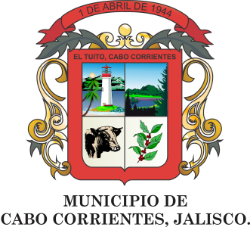 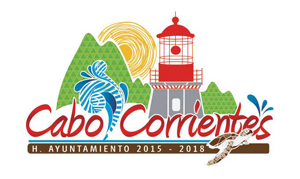 AGENDA PRESIDENCIAL SEPTIEMBRE 2017AGENDA PRESIDENCIAL SEPTIEMBRE 2017AGENDA PRESIDENCIAL SEPTIEMBRE 2017AGENDA PRESIDENCIAL SEPTIEMBRE 2017AGENDA PRESIDENCIAL SEPTIEMBRE 2017AGENDA PRESIDENCIAL SEPTIEMBRE 2017AGENDA PRESIDENCIAL SEPTIEMBRE 2017LUNESMARTESMIERCOLESJUEVESVIERNESSABADODOMINGO123 Audiencias Ciudadanas4  Reunión de trabajo en la DRSE, Puerto Vallarta, Jalisco. 5 Audiencias Ciudadanas.6 Audiencias Ciudadanas.7 Reunión del Consejo Nacional De Funcionarios Del Registro Civil 20178910 Audiencias Ciudadanas11 Reunión de trabajo con los habitantes de Chimo12  Reunión del Consejo Municipal del Desarrollo Rural13  Audiencias Ciudadanas14 Salida a Guadalajara, Jalisco a entrega de documentación a distintas dependencias del estado.151617 Audiencias Ciudadanas18 Audiencias Ciudadanas.19 Entrega de apoyos en el DIF20 Audiencias Ciudadanas.21 Audiencias Ciudadanas.222324 Reunion de trabajo con el presidente de Mascota, Jalisco.25 Audiencias Ciudadanas.26 Audiencias Ciudadanas 27 REUNIÓN  CON ARTURO ISLAS, SUBDELEGADO DE SEGOB.28 Visita de Pedro Javier Villaseñor Salazar, De la Coordinación de la Planeación y Evaluación Educativa293031 Audiencias Ciudadanas